WF 21.04.20r.Temat:  Konsekwencje zdrowotne stosowania środków dopingujących, odżywek i leków.Poszukaj informacji  na powyższy temat. Zwróć uwagę na zagrożenia związane z stosowaniem środków dopingujących , odżywek i leków .Propozycja ćwiczeń na najbliższe dni:1.Rozgrzewka 5 minutowa własnej inwencji.2. Wykonaj 15 przysiadów z obciążeniem np.1,5 l woda – 3 serie3. Wykonaj wypad w przód prawą nogą i pulsuj góra, dół  przez 30 sek. To samo zrób na lewą nogę. Wykonaj 2 serie.4. Wykonaj nożyce poziome(jak na lekcji )  30x- 2 serie.5. Wykonaj 10 pompek – 2 serie. Dziewczęta 6 – 2 serie.6. Wykonaj ,,brzuszki skośne” 16x- 2 serie.7. Wykonaj ćwiczenia rozciągające własnej inwencji.Możesz poćwiczyć również z stroną  YouTube wpisując  ( dla dziewcząt)
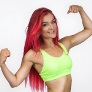 25:24 / 31:42DOMOWY TRENING DLA POCZĄTKUJĄCYCH Z ROZGRZEWKĄ I ROZCIĄGANIEMA dla chłopców proponujemy:TRENING W DOMU (BEZ SPRZĘTU) *zbuduj sylwetkę*